Lesson 02: Belonging to JesusWhat is faith?Faith is ____________________________________________________________________________	________________________________________________________________________________	________________________________________________________________________________	________________________________________________________________________________Faith and to believeThe English words faith and to believe belong to each other.Faith is the __________ and to believe is the __________.Someone’s faith is said to consist of a set of beliefs.When it comes to the Bible, ____________________________________________________________	________________________________________________________________________________Believers and unbelievers					Believers									Unbelievers _________________________________	________________________________________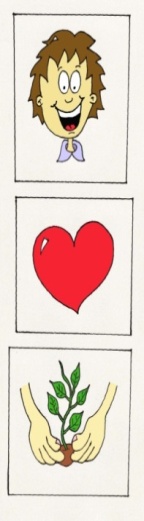  _________________________________	________________________________________ _________________________________	________________________________________ _________________________________	________________________________________ _________________________________	________________________________________ _________________________________	________________________________________ _________________________________	________________________________________ _________________________________	________________________________________Some differencesGive some practical examples of how you can tell believers and unbelievers apart.					Believers									Unbelievers _________________________________	________________________________________ _________________________________	________________________________________ _________________________________	________________________________________ _________________________________	________________________________________ _________________________________	________________________________________ _________________________________	________________________________________ _________________________________	________________________________________ _________________________________	________________________________________Bible Study: Matthew 22:1-141. What happened when the feast was first about to begin? ___________________________________	________________________________________________________________________________2. Why did this happen? _______________________________________________________________	________________________________________________________________________________3. Who then were invited to the feast? ____________________________________________________4. But then there was still a problem. What? _______________________________________________	________________________________________________________________________________5. What happened to this person? _______________________________________________________6. Who did Jesus mean by the first group of people? ________________________________________7. Who did Jesus mean by the second group of people? ______________________________________8. And who did He mean by the person referred to in questions 4&5 above? ______________________	________________________________________________________________________________Before the Fall into Sin	God’s kingdom is one of __________________________________________________________	Satan’s kingdom is one of __________________________________________________________	In Paradise, ______________________________________________________________________Right after the Fall into Sin	When man fell into sin _____________________________________________________________	________________________________________________________________________________	By default _______________________________________________________________________Ever since the Fall into Sin:	There has been ___________________________________________________________________	All people _______________________________________________________________________	The devil ________________________________________________________________________	____________________________________________________________________ (John ______)Following the Fall into Sin	Satan ___________________________________________________________________________	God ____________________________________________________________________________	Those who belong to Jesus __________________________________________________________	________________________________________________________________________________How can you tell you belong to Jesus?	________________________________________________________________________________